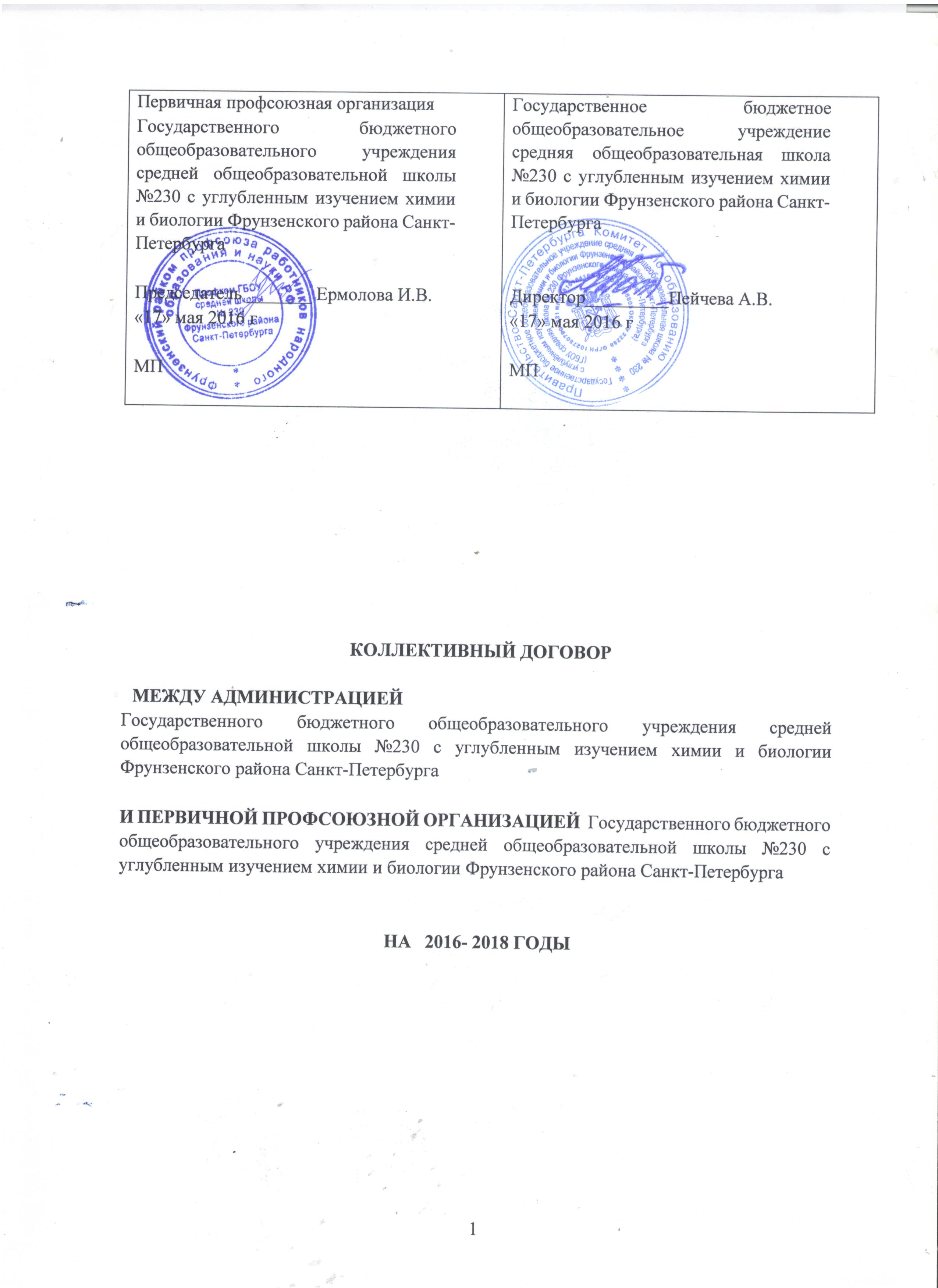 ОБЩИЕ ПОЛОЖЕНИЯСтороны, заключившие настоящий коллективный договор, руководствуются в своей деятельности Конституцией РФ, Трудовым кодексом РФ, Федеральным Законом «Об образовании в РФ», действующим законодательством РФ, трехсторонними и отраслевыми соглашениями, локальными нормативными актами образовательного учреждения. Сторонами коллективного договора являются: представитель работодателя - руководитель образовательного учреждения (далее по тексту Администрация) и представитель работников - первичная профсоюзная организация образовательного учреждения (далее по тексту - Профсоюз). Настоящий коллективный договор является средством регулирования социально-трудовых отношений в образовательном учреждении. Цель коллективного договора - закрепление нормативных положений трудового законодательства и установление дополнительных, более льготных социально-экономических условий, по сравнению с нормами и положениями, установленными законодательством РФ, для достижения наиболее эффективного управления образовательным учреждением и максимального социального и материального благополучия работников. Стороны признают, что уровень экономического развития образовательного учреждения и благополучие работников взаимосвязаны, и они заинтересованы в гармоничных отношениях и разрешают любые конфликтные ситуации путем переговоров. Профсоюз признает право Администрации осуществлять планирование, управление и контроль за организацией учебно-воспитательного процесса, расстановку кадров, стимулирование работников, привлечение работников к дисциплинарной и материальной ответственности и иные полномочия, определенные  действующим законодательством. Администрация признает Профсоюз полномочным представителем всех работников образовательного учреждения при проведении коллективных переговоров, заключении и изменении коллективного договора, осуществлении контроля за его выполнением, а также при реализации права на участие в управлении организацией, рассмотрении трудовых споров работников с работодателем. Профсоюз признает свою ответственность за решение в трудовом коллективе общих задач и целей организации, обеспечение роста качества труда, как основы развития коллектива, создание положительного морально-психологического климата, за проведение забастовки в нарушение установленного действующим законодательством   порядка. Профсоюз представляет Администрации правоустанавливающие документы, подтверждающие компетенцию представителей профсоюзной организации при ведении, заключении и изменении коллективного договора.  ПРИЕМ И УВОЛЬНЕНИЕ РАБОТНИКОВ2.1. Администрация: Соблюдает предусмотренный Трудовым кодексом РФ порядок приема и увольнения работников. При приеме на работу (до подписания трудового договора) знакомит работника под личную подпись со следующими документами: должностными обязанностями; Уставом образовательного учреждения; Коллективным договором; Правилами внутреннего трудового распорядка; Положением о доплатах и надбавках; Положением о материальном стимулировании (премировании).  2.1.3. После приема на работу знакомит работника под личную подпись со следующими документами: приказом о приеме на работу; инструкцией по охране труда и технике безопасности; другими локальными актами образовательного учреждения, непосредственно связанными с трудовой деятельностью работника.   2.1.4. Производит записи в трудовые книжки в соответствии с требованиями:  	 Инструкции по заполнению трудовых книжек, утвержденной постановлением Министерства труда и социального развития РФ № 69 от 10 октября 2003 года; Правил ведения и хранения трудовых книжек, изготовления бланков трудовой книжки и обеспечения ими работодателей, утвержденными постановлением Правительства РФ от 16 апреля 2003 года № 225;  Разделом «Квалификационные характеристики должностей работников образования» Единого квалификационного справочника должностей руководителей, специалистов и служащих, утвержденным приказом Министерства здравоохранения и социального развития РФ от 26 августа 2010 года № 761н.   2.1.5. Своевременно вносит запись о награждениях, присвоенной квалификации по итогам аттестации, знакомит работников с произведенными записями в трудовых книжках после их совершения в личной карточке работника (форма Т-2).  2.1.6. Перевод работников осуществляет в порядке, предусмотренном статьями 72,73 Трудового кодекса РФ.  2.1.7. Изменение существенных условий труда производит в порядке, предусмотренном статьей 74 Трудового кодекса РФ.  2.1.8. Испытание при приеме на работу не устанавливает для: молодых специалистов; работников, имеющих стаж педагогической работы более 10 лет;  	- женщин, имеющих ребенка в возрасте до 3 лет.   2.1.9. Дополнительные гарантии работникам, совмещающим работу с обучением: предоставление  оплачиваемых  дней для учебы; установление для учащихся гибкого графика работы.  2.1.10. Все гарантии, предоставляемые законодательством и локальными нормативными актами работникам, совмещающим работу с обучением, предоставляются обучающимся, в том числе и в образовательных учреждениях, не имеющих государственной аккредитации. 2.1.11. Выплачивает выходное пособие в размере двухнедельного заработка при расторжении трудового договора в случаях: при отказе работника от продолжения работы в связи со сменой собственника имущества организации, с изменением подведомственности (подчиненности) либо ее реорганизацией; признание работника полностью неспособным к продолжению трудовой деятельности в соответствии с медицинским заключением.  2.1.12. Устанавливает дополнительные виды поощрений: - премирование работника из премиального фонда школы.  2.1.13. Выполняет обязательства, в соответствии с которыми работа учителей в летнем лагере (в каникулярный период) у другого работодателя оформляется заключением срочного трудового договора на период работы.  2.1.14. Выполняет обязательства, в соответствии с которыми класс, которому определен классный руководитель, должен сохраняться за данным педагогом до момента выпуска.  2.2. Профсоюз: Подает работодателю в письменной форме мотивированное мнение по вопросам увольнения работников на основании п.п. 2, 3, 5 статьи 81 Трудового кодекса РФ. Оказывает юридическую помощь членам Профсоюза по вопросам трудового законодательства безвозмездно. Контролирует соблюдение трудового законодательства по вопросам приема, перевода и увольнения работников.  Осуществляет контроль за правильностью ведения трудовых книжек. Выплачивает выходное пособие членам Профсоюза за счет средств профбюджета при расторжении трудового договора в связи с ликвидацией организации либо сокращением численности или штата работников в размере среднего заработка за три месяца. Устанавливает для членов Профсоюза дополнительные виды поощрений за счет средств профбюджета: материальная помощь из профсоюзного фонда школыIII. ВОПРОСЫ ЗАНЯТОСТИ, ПРОФЕССИОНАЛЬНОЙ ПОДГОТОВКИ И ПЕРЕПОДГОТОВКИ КАДРОВ 3.1. Администрация:  3.1.1. Обеспечивает в первую очередь занятость работников, с которыми заключен трудовой договор по основному месту работы.  3.1.2. Признает, что преимущественным правом на оставления на работе при сокращении численности или штатов работников, помимо лиц, указанных в ст. 179 ТК РФ, обладают также: лица предпенсионного возраста (за два года до пенсии); лица, проработавшие в учреждении свыше 10 лет; одинокие матери, имеющие детей до 16 лет;  	- отцы, воспитывающие детей до 16 лет без матери.  3.1.3. Содействует повышению профессиональной квалификации работников образовательного учреждения и их переподготовке. Сохраняет за работником место работы (должность) и среднюю заработную плату по основному месту работы при направлении его на повышение квалификации с отрывом от работы.  3.1.4. Проводит специальную оценку условий труда.  3.1.5. Включает в состав аттестационной комиссии при проведении аттестации педагогических работников на соответствие занимаемой должности председателя первичной профсоюзной организации. 	3.2. Профсоюз: Оказывает содействие в соблюдении требований нормативных актов при прохождении переподготовки и повышении квалификации педагогическими работниками образовательного учреждения. Принимает участие в аттестации педагогических работников образовательного учреждения на соответствие занимаемой должности, работая в составе аттестационной комиссии.  Осуществляет контроль за соблюдением норм трудового законодательства в вопросах занятости работников. Инициирует проведение специальной оценки условий труда через уполномоченного по охране труда образовательной организации. IV. ОПЛАТА ТРУДА РАБОТНИКОВ 4.1. Администрация:  4.1.1. Устанавливает предварительную учебную нагрузку педагогическим работникам на новый учебный год до 1 июня каждого года, знакомит с ней работников под личную подпись. С уточненной педагогической нагрузкой (в тарификационных списках) знакомит работника в сентябре под личную подпись.  4.1.2. Устанавливает нагрузку больше или меньше нормы только с письменного согласия работника в форме заявления. Уведомляет работника под личную подпись о том, что работа без выполнения нормы часов рабочего времени (ставки) не включается в специальный стаж, необходимый для назначения досрочной трудовой пенсии по старости педагогическим работникам. В связи с изменением педагогической нагрузки заключает дополнительное соглашение к трудовому договору.   4.1.3. Проводит своевременно работу по тарификации педагогических работников совместно с тарификационной комиссией, ее уточнению в связи с изменением педагогического стажа и прочих условий, требующих изменения в условиях оплаты труда.  4.1.4. Производит выплату заработной платы в соответствии со статьей 136 Трудового кодекса РФ не реже двух раз в месяц: заработная плата за первую половину месяца 9 числазаработная плата за вторую половину месяца 24 числа4.1.5. Обеспечивает наличие расчетного листка для каждого работника, в котором указываются составные части заработной платы, причитающейся ему за соответствующий период, размеры и основания произведенных удержаний, а также общая денежная сумма, подлежащая выплате. Форма расчетного листка утверждается с учетом мнения Профсоюза.  4.1.6.  Производит выплату отпускных не позднее, чем за три дня до начала отпуска. Производит расчет при увольнении в последний день работы, в том числе выплачивает компенсацию за неиспользованный отпуск.  4.1.7.  Не допускает установления и изменения систем оплаты труда без учета мотивированного мнения Профсоюза образовательного учреждения.  4.1.8. Обеспечивает контроль за своевременностью и правильностью выплат пособий.  4.1.9. Производит дополнительную оплату работникам образовательных учреждений при выполнении ими обязанностей временно отсутствующего работника. Срок, содержание и объем дополнительной работы устанавливаются с письменного согласия работника.  4.1.10. Производит доплаты учителям, воспитателям, педагогам дополнительного образования в соответствии с Положением о доплатах и надбавках, действующем в образовательном учреждении, с учетом мнения Профсоюза.  4.1.11. Предупреждает работников письменно и персонально не менее чем за два месяца о введении новых условий оплаты труда или изменении условий оплаты труда. 4.1.12.  Устанавливает доплату к заработной плате в размере не менее 3 % (в зависимости от условий и результатов специальной оценки условий труда) при работе в неблагоприятных условиях. 4.1.13. Производит оплату за дни вынужденного простоя работника по вине работодателя (в случае ремонта или аварийной ситуации) в размере не ниже 100% среднего заработка работника.  4.1.14. Производит оплату в двойном размере либо по заявлению работника предоставляет дополнительные дни отдыха за работу в выходные и нерабочие праздничные дни.  4.1.15.   В случае задолженности по оплате труда, выплачивает заработную плату с уплатой процентов (денежной компенсации) в размере не ниже 1/300 действующей в это время ставки рефинансирования ЦБ РФ от невыплаченных в срок сумм, за каждый день задержки, начиная со следующего дня после установленного срока выплаты по день фактического расчета включительно. 4.1.16.  Выдвигает кандидатуры работников образовательного учреждения совместно с Профсоюзом к поощрению за особые заслуги или в связи с юбилейными датами. 4.1.17. Учителю физического воспитания при одновременной работе в спортивном зале с двумя классами производит доплату в размере 50 % должностного оклада, за фактически отработанное время с двумя классами. 4.1.18. При нарушении срока выплаты заработной платы работнику выплачивает компенсацию в размере 1% от невыплаченных сумм за каждый день задержки выплаты.  4.1.19. Оплачивает сверхурочную  работу в двойном размере за все часы работы.  4.1.20. За работу в выходные и нерабочие праздничные дни производит доплату в размере одного должностного оклада. 4.1.21. Уведомляет работников под роспись о предварительной учебной нагрузке на новый учебный год до 1 июня текущего года.  4.1.22. Компенсирует педагогу превышение количества обучающихся установлением доплаты в размере 1% должностного оклада за каждого обучающего.  4.1.23. Устанавливает доплату работнику, награжденному грамотой Министерства образования РФ, знаком за "Гуманизацию школы Санкт-Петербурга" в размере 10% должностного оклада.  4.1.24. Производит дополнительные единовременные выплаты поощрительного характера: до 150% от должностного оклада при награждении государственными наградами РФ; до 150% от должностного оклада при присвоении Почетного звания «Заслуженный учитель» РФ; до 150% от должностного оклада при награждении Почетной грамотой Министерства образования и науки РФ; до 150% от должностного оклада при награждении Знаком «Почетный   работник   общего   образования   РФ»; до 120% от должностного оклада при награждении Знаком «За заслуги   в   образовании»; до 100% от должностного оклада при награждении Почетными грамотами Министерства образования и науки РФ; до 30% от должностного оклада при награждении благодарственными письмами администрации соответствующего района. 4.1.25. Устанавливает 100% оплачиваемые дни отдыха для осуществления ухода за детьми-инвалидами до 18 лет (1 день в неделю). 4.1.26. Производит оплату труда педагогических работников с учетом имеющейся квалификационной категории за выполнение педагогической работы по должности с другим наименованием, по которой не установлена квалификационная категория, в случаях, предусмотренных в пункте 4.1.33, если по выполняемой работе совпадают профили работы (деятельности). 4.1.27. В целях материальной поддержки педагогических работников, у которых в период нахождения в отпуске по уходу за ребенком до достижения им возраста трех лет истек срок действия квалификационной категории, производит оплату труда с учетом имевшейся квалификационной категории на период подготовки к аттестации на основе результатов работы и прохождения аттестации, но не более чем на один год после выхода из указанного отпуска. 4.1.28. В случае истечения у педагогического работника срока действия квалификационной категории за один год до наступления права для назначения трудовой пенсии сохраняет на этот период оплату труда с учетом имевшейся квалификационной категории. 4.1.29. В случае истечения действия квалификационной категории после подачи заявления в аттестационную комиссию сохраняет оплату труда с учетом имевшейся квалификационной категории до принятия аттестационной комиссией решения об установлении (отказе в установлении) квалификационной категории. 4.1.30. Сохраняет право на получение повышающего коэффициента за квалификационную категорию в течение срока действия квалификационной категории, при выполнении педагогической работы в следующих случаях: при работе в должности, по которой установлена квалификационная категория, независимо от преподаваемого предмета (дисциплины), типа образовательной организации; при 	возобновлении 	работы 	в 	должности, 	по 	которой 	установлена квалификационная категория, независимо от перерывов в работе; при выполнении педагогической работы на разных должностях, по которым совпадают должностные обязанности, учебные программы, профили работы. 4.2. Профсоюз: Принимает участие в работе тарифно-квалификационных комиссий образовательного учреждения. В соответствии со ст. 370 ТК РФ осуществляет контроль за: соблюдением трудового законодательства и иных нормативных правовых актов, содержащих нормы трудового права;  правильностью установления окладов и тарификационных ставок; своевременным изменением тарификации педагогических работников; своевременной выплатой заработной платы; установлением дифференцированных доплат и надбавок к должностным окладам и ставкам; правильностью распределения бюджетных и внебюджетных средств для оплаты труда. Принимает участие в разработке Положения о доплатах и надбавках, Положения о материальном стимулировании работников, распределении фонда экономии и осуществляет контроль за правильностью его применения. Для членов Профсоюза из средств профбюджета устанавливается доплата   до 50% от должностного оклада при награждении Почетной грамотой  профсоюза работников народного образования и науки РФ. Для членов Профсоюза из средств профбюджета устанавливается один день  в месяц с сохранением среднего заработка для ухода за детьми до 14-летнего возраста. V. РАБОЧЕЕ ВРЕМЯ И ВРЕМЯ ОТДЫХА  	5.1. Администрация: Устанавливает режим работы образовательного учреждения с учетом мотивированного мнения Профсоюза в соответствии с Правилами внутреннего трудового распорядка и Уставом образовательного учреждения. В случаях необходимости определяет и закрепляет постоянное рабочее место (кабинет) за работником на начало учебного года. Обеспечивает работников инвентарем, учебно-наглядными пособиями и иными средствами, необходимыми для работы. Составляет расписание уроков и внеурочных занятий таким образом, что при составлении расписания не возникали разрывы ("окна") в занятиях более двух часов в день. Определяет график работы и занятости работников в период каникул и сдачи экзаменов, но не выше объема учебной нагрузки в учебное время. Признает выполнение работ по распоряжению работодателя вне места работы, указанного в трудовом договоре. Составляет график отпусков с учетом мотивированного мнения Профсоюза не позднее 15 декабря текущего года и знакомит с ним работников под личную подпись. Предоставляет педагогическим работникам отпуск сроком до одного года через каждые 10 лет непрерывной преподавательской работы на условиях и в порядке, определенных Уставом образовательного учреждения (организации) или Положением о данном виде отпуска. Предоставляет отпуск продолжительностью до 14 календарных дней без сохранения заработной платы в удобное для работника время, следующим категориям работников: работнику, имеющему двух или более детей в возрасте до 14 лет; работнику, имеющему ребенка - инвалида в возрасте до 18 лет; одинокой матери (отцу) воспитывающей ребенка в возрасте до 14 лет Определяет перечень должностей работников, которым может устанавливаться режим ненормированного рабочего дня. Указанным в перечне работникам предоставляется дополнительный оплачиваемый отпуск. Заместителю директора по АХР –  до 14 дней, секретарь руководителя –  до 14 дней, заведующий библиотекой – до 14 дней, заведующий музеем – до  14 дней, заведующему ЦИО –  до 14 дней .Устанавливает неполный рабочий день или неполную рабочую неделю по заявлению работников, совмещающих работу с обучением. Устанавливает дополнительный оплачиваемый отпуск: при рождении ребенка, регистрации брака, смерти близких родственников работника – 3 календарных дня; в связи с переездом работника на новое место жительства – 3 календарных дня; 5.1.13. Предоставляет преимущественное право на отпуск в удобное для работника время следующим категориям работников: родителям, воспитывающим ребенка без второго супруга; женщинам, имеющим детей до 14 лет; женам военнослужащих срочной службы; работникам, совмещающим работу с обучением. 	 	5.1.14. Предоставляет отпуск без сохранения заработной платы: при рождении ребенка, регистрации брака, смерти близких родственников – до 10 календарных дней; в случае аварии в жилище, где проживает работник – до 3 календарных дней; в связи с переездом на новое место жительства – до 3 календарных дней; для сопровождения ребенка в 1 класс – до 3 календарных дней; одинокой матери (отцу, воспитывающему ребенка без матери), имеющей ребенка до 14 лет – до 14 календарных дней в году; не освобожденному председателю первичной профсоюзной организации и членам профсоюзного комитета – до 5 календарных дней в году. 5.1.15.Не допускает предоставление отпуска без сохранения заработной платы по инициативе администрации. Не допускает ситуации, при которой отпуск без сохранения заработной платы предоставляется без уважительных причин или семейных обстоятельств. Предоставляет педагогическому работнику педагогическую нагрузку после выхода из отпуска по уходу за ребенком в объеме, который был установлен до ухода в отпуск трудовым договором работника. Предоставляет педагогическую нагрузку в объеме не менее 1 ставки работникам, не выработавшим педагогический стаж для назначения досрочной трудовой пенсии. Предоставляет отпуск вне графика при наличии у работника путевки на оздоровление (по рекомендации врача). Педагогическим работникам предоставляет один день в неделю для самостоятельной методической работы без обязательного присутствия на рабочем месте (конкретный день определяется трудовым договором либо графиком работы). Учителям начальной школы предоставляет один день в неделю (суббота) для самостоятельной методической работы без обязательного присутствия на рабочем месте.  	5.2. Профсоюз: Дает мотивированное мнение о графиках работы и отпусков, а также о графиках занятости работников в летний период. Организует и проводит культурно-массовую работу с членами Профсоюза. Осуществляет контроль за соблюдением норм трудового законодательства в вопросах режима работы и отдыха. VI. ОХРАНА ТРУДА РАБОТНИКОВ 6.1. Администрация:  6.1.1. Обеспечивает работу по охране труда в соответствии с требованиями Трудового кодекса РФ и законодательством РФ.  6.1.2. Обеспечивает здоровые и безопасные условия труда для работающих в образовательном учреждении.   6.1.3. Заключает Соглашение по охране труда и отчитывается за его выполнение не реже одного раза в год на совместном совещании.  	6.1.4. Разрабатывает и утверждает Инструкции по охране труда.  6.1.5. Своевременно проводит инструктажи по охране труда и обучение работников по охране труда, в соответствии с действующими нормативными документами.  6.1.6. Обеспечивает выдачу работникам спецодежды, других средств индивидуальной защиты, инвентаря, мебели и оборудования, необходимых для работы.  6.1.7.   Осуществляет учет и расследование несчастных случаев в образовательном учреждении.  6.1.8. Изучает условия труда на рабочих местах и устанавливает доплаты работникам за неблагоприятные условия труда по результатам специальной оценки условий труда.  6.1.9.  Возмещает работнику ущерб, причиненный ему увечьем или другим повреждением здоровья, связанным с выполнением трудовых обязанностей, в полном размере потерянного заработка, а также выплачивает потерпевшему единовременную компенсацию в размере 10 должностных окладов.  6.1.10. Оказывает содействие уполномоченному Профсоюза по охране труда в его деятельности. 6.1.11. Дважды в год проводит инструктаж по охране труда и обучение работников.  6.1.12. Обеспечивает прохождение бесплатных обязательных предварительных (до поступления на работу) и периодических медицинских осмотров, а также внеочередных медицинских осмотров по направлению и за счет работодателя. Медицинские осмотры проводятся в рабочее время с сохранением за работником среднего заработка.  6.1.13.  Обеспечивает дополнительное страхование на год из фонда экономии заработной платы работников, выполняющих работу в неблагоприятных условиях труда, по результатам специальной оценки условий труда.  6.1.14.   При наличии дополнительных средств от платных услуг тратит их на приобретение путевок для оздоровления  работников образовательного учреждения.  6.1.15. Компенсирует работнику материальные расходы, связанные с оформлением личной медицинской книжки, оформляемой при поступлении на работу.  6.1.16. Оказывает содействие членам комитета (комиссии) по охране труда и уполномоченному по охране труда профсоюзного комитета в их деятельности.   6.1.17. Обеспечивает дополнительные гарантии для членов комитета (комиссии) по охране труда и уполномоченного по охране труда профсоюзного комитета, а именно: освобождение от основной работы на время исполнения ими своих обязанностей, прохождения обучения, устанавливает им доплаты и надбавки, а также дополнительно оплачиваемый отпуск, закрепляемые в трудовом договоре. 	6.2. Профсоюз:  	6.2.1. Заключает от имени работников Соглашение по охране труда на календарный год.  6.2.2. Принимает участие в работе комиссии по принятию образовательного учреждения к новому учебному году и зиме.  6.2.3.  Участвует в расследовании несчастных случаев и профзаболеваний.  6.2.4. Участвует в разработке комплексных мероприятий по достижению установленных нормативов по охране труда.  6.2.5. Осуществляет общественный контроль по вопросам охраны труда и производственной санитарии в соответствии с действующим законодательством. VII. РЕШЕНИЕ СОЦИАЛЬНО-БЫТОВЫХ ПРОБЛЕМ РАБОТНИКОВ 7.1. Администрация:  7.1.1.  Оказывает помощь работникам в решении социально-бытовых проблем, в том числе жилищных.  	7.1.2.  Заключает договор обязательного социального страхования.  7.1.3. Оказывает помощь в организации дополнительного медицинского страхования в образовательном учреждении.  7.1.4. Организует оздоровительную работу для работников образовательного учреждения.  7.1.5. Создает условия по обеспечению работников горячим питанием в образовательном учреждении. 	7.2. Профсоюз:  7.2.1. Получает и заслушивает информацию работодателя по социально-трудовым и связанным с трудом социально-экономическим вопросам.  7.2.2. Изучает социально-бытовые условия работников, оказывает помощь в решении социально-бытовых проблем, оказывает содействие членам Профсоюза в решении жилищных и других социальных вопросов (питание, выплаты пособий и т.п.).  7.2.3. Создает с письменного согласия работников банк данных о малообеспеченных сотрудниках, включая инвалидов, одиноких матерей, работников, имеющих трех и более детей, одиноких пенсионеров и других социально незащищенных лиц, с целью оказания адресной социальной поддержки.  	7.2.4. Проводит работу по организации отдыха и лечения сотрудников.  7.2.5. Участвует в работе по социальному страхованию; как член комиссии по социальному страхованию, осуществляет контроль за расходованием средств социального страхования.  7.2.6. Оказывает материальную помощь членам Профсоюза из средств профсоюзного бюджета.  7.2.7. Оказывает информационно-методическую, консультационную и правовую  помощь по трудовым и профессиональным вопросам членам Профсоюза безвозмездно. VIII. ГАРАНТИИ ПРОФСОЮЗНОЙ ДЕЯТЕЛЬНОСТИ 8.1. Администрация:  8.1.1. Соблюдает права и гарантии Профсоюза. Содействует деятельности профсоюзного комитета в соответствии с требованиями Трудового кодекса РФ и Закона РФ «О профессиональных союзах, их правах и гарантиях деятельности».  	8.1.2. Учитывает мотивированное мнение профсоюза при: определении режима работы всех категорий работников; аттестации работников на соответствие занимаемой должности; утверждении Правил внутреннего трудового распорядка; утверждении Положения о доплатах и надбавках; утверждении Положения о материальном стимулировании (премировании);  - утверждении должностных инструкции работников образовательного учреждения; утверждении графика отпусков работников; разработке проектов документов (приказов и распоряжений), затрагивающих экономические и социально-трудовые права работников.  8.1.3. Освобождает от работы членов выборных профсоюзных органов, не освобожденных от основной работы в образовательном учреждении, для участия в качестве делегатов созываемых профессиональными союзами съездов, конференций, а также для участия в работе их выборных органов, на время краткосрочного профсоюзного обучения, сохраняя за ними среднюю заработную плату.  8.1.4. Предоставляет профсоюзному комитету необходимую информацию по социально-трудовым вопросам.  8.1.5. Устанавливает доплату председателю профсоюзного комитета (первичной профсоюзной организации) за ведение общественной работы в интересах образовательной организации в соответствии с Положением о доплатах и надбавках.  8.1.6. Сохраняет безналичное взимание и перечисление на счет Профсоюза членских взносов из заработной платы членов Профсоюза бесплатно.  8.1.7. Предоставляет свободное время и сохраняет среднюю заработную плату председателю первичной профсоюзной организации и членам профсоюзного комитета при выполнении ими общественных обязанностей.  8.1.8. Предоставляет бесплатное электрофицированное и отапливаемое помещение, а также связь (телефон и факс), ксерокс и электронную почту, для работы профсоюзного комитета первичной профсоюзной организации при наличии не менее 30 работников в образовательной организации. IX. ВСТУПЛЕНИЕ КОЛЛЕКТИВНОГО ДОГОВОРА В СИЛУ, КОНТРОЛЬ, ОТВЕТСТВЕННОСТЬ СТОРОН 9.1. Срок действия договора три года с даты подписания сторонами. 9.2. Продление договора возможно по решению сторон и оформляется дополнительным соглашением к настоящему договору.   9.3. О нежелании продлевать действие настоящего договора сторона обязана уведомить другую сторону за один месяц до окончания срока действия договора.   9.4.  Коллективный договор вступает в силу с даты подписания сторонами.  9.5. Ни одна из сторон не может в одностороннем порядке прекратить выполнение принятых на себя обязательств в период установленного срока, за исключением наступления обстоятельств форс-мажора.  9.6.  Все разногласия принимаются и рассматриваются в недельный срок сторонами договора в порядке, определенном  ТК РФ.  9.7. В случае реорганизации образовательного учреждения, ответственность за выполнение коллективного договора возлагается на правоприемников, в течение срока предусмотренного действующим законодательством.  9.8. Любая из сторон, подписавших коллективный договор, может вносить предложения об изменениях и дополнениях, в порядке определенном ТК РФ, если они не ухудшают и не создают препятствий для выполнения принятых обязательств.  9.9. Решения о внесение изменений и дополнений в коллективный договор принимаются на общем собрании работников образовательного учреждения.  9.10. В случае невыполнения данного коллективного договора, за уклонение от участия в переговорах, стороны несут административную ответственность в соответствии с действующим законодательством.  9.11. Контроль за выполнением коллективного договора осуществляется комиссией из числа представителей сторон два раза в год, а также сторонами самостоятельно.  9.12. Информация о ходе выполнения коллективного договора заслушивается сторонами на общем собрании работников образовательного учреждения не реже двух раз в год.  9.13.  Приложение к коллективному договору, если они имеются, являются его составной частью.  9.14. Коллективный договор составляется в трех экземплярах, имеющих равную юридическую силу: одни экземпляр хранится в администрации образовательного учреждения, второй экземпляр хранится в первичной профсоюзной организации, третий передается в Комитет по труду и занятости населения для уведомительной регистрации коллективного договора.  9.15. Коллективный договор вступает в силу вне зависимости от факта его уведомительной регистрации в Комитете по труду и занятости. 